 Logga 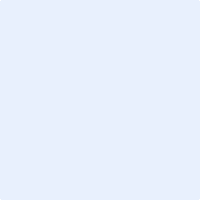 Swedacs märke – utan märke EJ giltig Rapport över kontroll av sekundära skydd inom vattenskyddsområde enligt NFS 2021:10Utfärdad av ackrediterat kontrollorgan nr      Utfärdad av ackrediterat kontrollorgan nr      Utfärdad av ackrediterat kontrollorgan nr      Utfärdad av ackrediterat kontrollorgan nr      Utfärdad av ackrediterat kontrollorgan nr      Kontrollrapport nr  Kontrollrapport nr  Kontrollrapport nr  Kontrollrapport nr  Kontrollrapport nr  Kontrollrapport nr  Kontrollrapport nr  KontrollföretagetKontrollföretagetKontrollföretagetKontrollföretagetKontrollföretagetVerksamhetsutövare/beställare av kontroll Verksamhetsutövare/beställare av kontroll Verksamhetsutövare/beställare av kontroll Verksamhetsutövare/beställare av kontroll Verksamhetsutövare/beställare av kontroll Verksamhetsutövare/beställare av kontroll Verksamhetsutövare/beställare av kontroll NamnNamnNamnNamnNamnArbetsorder nr:Arbetsorder nr:Arbetsorder nr:Arbetsorder nr:Arbetsorder nr:Arbetsorder nr:Arbetsorder nr:UtdelningsadressUtdelningsadressUtdelningsadressUtdelningsadressUtdelningsadressNamnNamnNamnNamnNamnNamnNamnPostnummer och ortPostnummer och ortPostnummer och ortPostnummer och ortPostnummer och ortUtdelningsadressUtdelningsadressUtdelningsadressUtdelningsadressUtdelningsadressUtdelningsadressUtdelningsadressTelefon inkl riktnrTelefon inkl riktnrTelefon inkl riktnrTelefon inkl riktnrTelefon inkl riktnrPostnummer och ortPostnummer och ortPostnummer och ortPostnummer och ortPostnummer och ortPostnummer och ortPostnummer och ortTelefon inkl riktnummerTelefon inkl riktnummerTelefon inkl riktnummerTelefon inkl riktnummerTelefon inkl riktnummerTelefon inkl riktnummerTelefon inkl riktnummerKontroll typ Installationskontroll    Återkommande kontroll   Revisionskontroll  12 månaders kontrollKontroll typ Installationskontroll    Återkommande kontroll   Revisionskontroll  12 månaders kontrollKontroll typ Installationskontroll    Återkommande kontroll   Revisionskontroll  12 månaders kontrollKontroll typ Installationskontroll    Återkommande kontroll   Revisionskontroll  12 månaders kontrollKontroll typ Installationskontroll    Återkommande kontroll   Revisionskontroll  12 månaders kontrollKontroll typ Installationskontroll    Återkommande kontroll   Revisionskontroll  12 månaders kontrollKontroll typ Installationskontroll    Återkommande kontroll   Revisionskontroll  12 månaders kontrollKontroll typ Installationskontroll    Återkommande kontroll   Revisionskontroll  12 månaders kontrollKontroll typ Installationskontroll    Återkommande kontroll   Revisionskontroll  12 månaders kontrollKontroll typ Installationskontroll    Återkommande kontroll   Revisionskontroll  12 månaders kontrollKontroll typ Installationskontroll    Återkommande kontroll   Revisionskontroll  12 månaders kontrollKontroll typ Installationskontroll    Återkommande kontroll   Revisionskontroll  12 månaders kontrollFastighetsinformationFastighetsinformationFastighetsinformationFastighetsinformationFastighetsinformationFastighetsinformationFastighetsinformationFastighetsinformationFastighetsinformationFastighetsinformationFastighetsinformationFastighetsinformationFastighetsbeteckningFastighetsbeteckningFastighetsbeteckningAnläggnings nrAnläggnings nrUtdelningsadressUtdelningsadressUtdelningsadressUtdelningsadressUtdelningsadressUtdelningsadressUtdelningsadress Kommun Kommun Kommun Kommun KommunPostnummer och ortPostnummer och ortPostnummer och ortPostnummer och ortPostnummer och ortPostnummer och ortPostnummer och ortNamn på vattenskyddsområdetNamn på vattenskyddsområdetNamn på vattenskyddsområdetNamn på vattenskyddsområdetNamn på vattenskyddsområdetTelefon inkl riktnrTelefon inkl riktnrTelefon inkl riktnrTelefon inkl riktnrTelefon inkl riktnrTelefon inkl riktnrTelefon inkl riktnrVattenskyddsområde Primär (inre) skyddszon    Sekundär (yttre) skyddszon     Utan zonerVattenskyddsområde Primär (inre) skyddszon    Sekundär (yttre) skyddszon     Utan zonerVattenskyddsområde Primär (inre) skyddszon    Sekundär (yttre) skyddszon     Utan zonerVattenskyddsområde Primär (inre) skyddszon    Sekundär (yttre) skyddszon     Utan zonerVattenskyddsområde Primär (inre) skyddszon    Sekundär (yttre) skyddszon     Utan zonerVattenskyddsområde Primär (inre) skyddszon    Sekundär (yttre) skyddszon     Utan zonerVattenskyddsområde Primär (inre) skyddszon    Sekundär (yttre) skyddszon     Utan zonerVattenskyddsområde Primär (inre) skyddszon    Sekundär (yttre) skyddszon     Utan zonerVattenskyddsområde Primär (inre) skyddszon    Sekundär (yttre) skyddszon     Utan zonerVattenskyddsområde Primär (inre) skyddszon    Sekundär (yttre) skyddszon     Utan zonerVattenskyddsområde Primär (inre) skyddszon    Sekundär (yttre) skyddszon     Utan zonerVattenskyddsområde Primär (inre) skyddszon    Sekundär (yttre) skyddszon     Utan zonerCisternuppgifterCisternuppgifterCistern innehåll, slag av vätskaFlampunktFlampunktFlampunktFlampunktFlampunktFlampunktCisternvolym m30C0C0C0C Cistern i mark Cistern i mark Cistern i mark Cistern i mark Cistern i markCisterntillverkare Cistern ovan mark Cistern ovan mark Cistern ovan mark Cistern ovan mark Cistern ovan markTillverkningsnr Cistern i byggnad Cistern i byggnad Cistern i byggnad Cistern i byggnad Cistern i byggnadInternt cisternr nrCisternens Form/typ Cylindrisk   Rektangulär   Stående   Liggande   Dubbelmantlad  EnkelmantladCisternens Form/typ Cylindrisk   Rektangulär   Stående   Liggande   Dubbelmantlad  EnkelmantladCisternens Form/typ Cylindrisk   Rektangulär   Stående   Liggande   Dubbelmantlad  EnkelmantladCisternens Form/typ Cylindrisk   Rektangulär   Stående   Liggande   Dubbelmantlad  EnkelmantladCisternens Form/typ Cylindrisk   Rektangulär   Stående   Liggande   Dubbelmantlad  EnkelmantladCisternens Form/typ Cylindrisk   Rektangulär   Stående   Liggande   Dubbelmantlad  EnkelmantladCisternens Form/typ Cylindrisk   Rektangulär   Stående   Liggande   Dubbelmantlad  EnkelmantladCisternens Form/typ Cylindrisk   Rektangulär   Stående   Liggande   Dubbelmantlad  EnkelmantladCisternens Form/typ Cylindrisk   Rektangulär   Stående   Liggande   Dubbelmantlad  EnkelmantladCisternens Form/typ Cylindrisk   Rektangulär   Stående   Liggande   Dubbelmantlad  EnkelmantladCisternens Form/typ Cylindrisk   Rektangulär   Stående   Liggande   Dubbelmantlad  EnkelmantladCisternens Form/typ Cylindrisk   Rektangulär   Stående   Liggande   Dubbelmantlad  EnkelmantladFöreskriven skylt för vattensskyddsområdeFöreskriven skylt för vattensskyddsområdeFöreskriven skylt för vattensskyddsområdeFöreskriven skylt för vattensskyddsområdeFöreskriven skylt för vattensskyddsområdeFöreskriven skylt för vattensskyddsområdeFöreskriven skylt för vattensskyddsområdeJaJaNejNejNejMed uppgift om fastighetsbeteckning, adress, volym, högsta fyllningsflöde, innehållMed uppgift om fastighetsbeteckning, adress, volym, högsta fyllningsflöde, innehållMed uppgift om fastighetsbeteckning, adress, volym, högsta fyllningsflöde, innehållMed uppgift om fastighetsbeteckning, adress, volym, högsta fyllningsflöde, innehållMed uppgift om fastighetsbeteckning, adress, volym, högsta fyllningsflöde, innehållMed uppgift om fastighetsbeteckning, adress, volym, högsta fyllningsflöde, innehållMed uppgift om fastighetsbeteckning, adress, volym, högsta fyllningsflöde, innehållLokala krav inom vattensskyddsområdeLokala krav inom vattensskyddsområdeLokala krav inom vattensskyddsområdeLokala krav inom vattensskyddsområdeLokala krav inom vattensskyddsområdeLokala krav inom vattensskyddsområdeLokala krav inom vattensskyddsområdeJaJaNejNejNejInnehåller vattensskyddsområdet andra krav än NFS 2021:10, beskriv under punkt 4 nedanInnehåller vattensskyddsområdet andra krav än NFS 2021:10, beskriv under punkt 4 nedanInnehåller vattensskyddsområdet andra krav än NFS 2021:10, beskriv under punkt 4 nedanInnehåller vattensskyddsområdet andra krav än NFS 2021:10, beskriv under punkt 4 nedanInnehåller vattensskyddsområdet andra krav än NFS 2021:10, beskriv under punkt 4 nedanInnehåller vattensskyddsområdet andra krav än NFS 2021:10, beskriv under punkt 4 nedanInnehåller vattensskyddsområdet andra krav än NFS 2021:10, beskriv under punkt 4 nedanFinns lokala krav från lokala tillsynsmyndigheten än NFS 2021:10, beskriv under punkt 4 nedanFinns lokala krav från lokala tillsynsmyndigheten än NFS 2021:10, beskriv under punkt 4 nedanFinns lokala krav från lokala tillsynsmyndigheten än NFS 2021:10, beskriv under punkt 4 nedanFinns lokala krav från lokala tillsynsmyndigheten än NFS 2021:10, beskriv under punkt 4 nedanFinns lokala krav från lokala tillsynsmyndigheten än NFS 2021:10, beskriv under punkt 4 nedanFinns lokala krav från lokala tillsynsmyndigheten än NFS 2021:10, beskriv under punkt 4 nedanFinns lokala krav från lokala tillsynsmyndigheten än NFS 2021:10, beskriv under punkt 4 nedanKontroll av sekundärt skydd av cisterner och rörledningar i och ovan mark Kontroll av sekundärt skydd av cisterner och rörledningar i och ovan mark Kontroll av sekundärt skydd av cisterner och rörledningar i och ovan mark Kontroll av sekundärt skydd av cisterner och rörledningar i och ovan mark Kontroll av sekundärt skydd av cisterner och rörledningar i och ovan mark Kontroll av sekundärt skydd av cisterner och rörledningar i och ovan mark Kontroll av sekundärt skydd av cisterner och rörledningar i och ovan mark Kontroll av sekundärt skydd av cisterner och rörledningar i och ovan mark Kontroll av sekundärt skydd av cisterner och rörledningar i och ovan mark Kontroll av sekundärt skydd av cisterner och rörledningar i och ovan mark Kontroll av sekundärt skydd av cisterner och rörledningar i och ovan mark Kontroll av sekundärt skydd av cisterner och rörledningar i och ovan mark Kap 5, 6 § i NFS 2021:10Kap 5, 6 § i NFS 2021:10Kap 5, 6 § i NFS 2021:10Kap 5, 6 § i NFS 2021:10Kap 5, 6 § i NFS 2021:10Kap 5, 6 § i NFS 2021:10Kap 5, 6 § i NFS 2021:10Kap 5, 6 § i NFS 2021:10JaJaNej1. Finns skyddsanordningar för att förhindra och fånga upp läckage från cisternfrån aktuell cistern1. Finns skyddsanordningar för att förhindra och fånga upp läckage från cisternfrån aktuell cistern1. Finns skyddsanordningar för att förhindra och fånga upp läckage från cisternfrån aktuell cistern1. Finns skyddsanordningar för att förhindra och fånga upp läckage från cisternfrån aktuell cistern1. Finns skyddsanordningar för att förhindra och fånga upp läckage från cisternfrån aktuell cistern1. Finns skyddsanordningar för att förhindra och fånga upp läckage från cisternfrån aktuell cistern1. Finns skyddsanordningar för att förhindra och fånga upp läckage från cisternfrån aktuell cistern1. Finns skyddsanordningar för att förhindra och fånga upp läckage från cisternfrån aktuell cistern2. Kan skyddsanordningen för cisternen vid läckage rymma hela cisternens innehåll2. Kan skyddsanordningen för cisternen vid läckage rymma hela cisternens innehåll2. Kan skyddsanordningen för cisternen vid läckage rymma hela cisternens innehåll2. Kan skyddsanordningen för cisternen vid läckage rymma hela cisternens innehåll2. Kan skyddsanordningen för cisternen vid läckage rymma hela cisternens innehåll2. Kan skyddsanordningen för cisternen vid läckage rymma hela cisternens innehåll2. Kan skyddsanordningen för cisternen vid läckage rymma hela cisternens innehåll2. Kan skyddsanordningen för cisternen vid läckage rymma hela cisternens innehållJaNej3. Vid flera cisterner ska skyddsanordningen rymma den största cisternens volym plus 10 procent av övriga cisterners totala volym4. Är skyddsanordningen ansluten till avlopp5. Förhindrar skyddsanordningen att ansamling av dagvatten sker6. Är skyddsanordningen för cisternen tät7. Är skyddsanordningen för cisternen tidsbeständig8. Sker övervakning av läckage för cisternensker    På vilket sätt sker övervakning av läckage, beskriv under noteringar 9.   Är alla rör- och slangledningar dubbelmantladeskydd      Har alla rör- och slangledningar annan typ av sekundärt skydd, (ange nedan)skydd10. Är dubbelmantling av rör- och slangledningar täta       Är dubbelmantling av rör- och slangledningar tidsbeständig11.  Finns läckageövervakningssystem av rörövrvakning sker       Beskriv hur övervakningen av rör sker       Finns skyddsanordningar för att förhindra och fånga upp läckage (tex samlingsbrunn/sump       Beskriv hur övervakningen av rör sker       Finns skyddsanordningar för att förhindra och fånga upp läckage (tex samlingsbrunn/sump       Beskriv hur övervakningen av rör sker       Finns skyddsanordningar för att förhindra och fånga upp läckage (tex samlingsbrunn/sump       Beskriv hur övervakningen av rör sker       Finns skyddsanordningar för att förhindra och fånga upp läckage (tex samlingsbrunn/sumpFinns skyddsanordningar för att förhindra och fånga upp läckage (t.ex. samlingsbrunn/sump)       Vid anslutningar till cistern       Vid anslutning/ar till pump/pumpar       Vid anslutning till påfyllning        Vid anslutning till avluftningarNoteringar/brister:      Noteringar/brister:      Noteringar/brister:      Noteringar/brister:      Om skyddsanordningar avseende överfyllning inte ingått i återkommande kontroll enl MSBFS 2018:3Om skyddsanordningar avseende överfyllning inte ingått i återkommande kontroll enl MSBFS 2018:3Om skyddsanordningar avseende överfyllning inte ingått i återkommande kontroll enl MSBFS 2018:3Om skyddsanordningar avseende överfyllning inte ingått i återkommande kontroll enl MSBFS 2018:3Kap 5, 7 § i NFS 2021:10JaNej1a. Det finns skyddsanordningar för att förhindra överfyllning i form av överfyllningsskydd1b. Det finns skyddsanordningar för att fånga upp överfyllning eller annan åtgärd vidtas, för att förhindra överfyllning2. Det finns fungerande larmanordning för att förhindra överfyllning 3. Finns det skyddsanordning för att förhindra spill/överfyllnad vid påfyllningsröretNoteringar/brister:      Noteringar/brister:      Noteringar/brister:      Noteringar/brister:      Skyddsanordningar som ska förhindra spillSkyddsanordningar som ska förhindra spillSkyddsanordningar som ska förhindra spillSkyddsanordningar som ska förhindra spillKap 5, 8 § i NFS 2021:10JaNej1. Finns skyddsanordningar för att förhindra och fånga upp spill vid påfyllning2. Finns skyddsanordning för att förhindra och fånga upp spill vid avluftningsrör3. Finns skyddsanordning för att förhindra och fånga upp spill vid tankningsplats4. Finns det spillzon eller motsvarande som är utformad och dimensionerad för att hantera den volym som cisternen rymmer eller som anläggningen kräver    hantera den volym som cisternen rymmer eller som anläggningen kräver4. Finns det spillzon eller motsvarande som är utformad och dimensionerad för att hantera den volym som cisternen rymmer eller som anläggningen kräver    hantera den volym som cisternen rymmer eller som anläggningen kräver5. Röranslutningarna mot cistern i mark ligger i tät samlingsbrunn eller    motsvarande så det går att fånga upp spillNoteringar/brister:      Finns lokala tilläggskrav från tillsynsmyndigheten med stöd av 7 kap. 22 § miljöbalken avseende det sekundära skyddet för denna anläggning.Finns lokala tilläggskrav från tillsynsmyndigheten med stöd av 7 kap. 22 § miljöbalken avseende det sekundära skyddet för denna anläggning.Finns lokala tilläggskrav från tillsynsmyndigheten med stöd av 7 kap. 22 § miljöbalken avseende det sekundära skyddet för denna anläggning.Finns lokala tilläggskrav från tillsynsmyndigheten med stöd av 7 kap. 22 § miljöbalken avseende det sekundära skyddet för denna anläggning.Beskriv/ange        Beskriv/ange        Beskriv/ange        Beskriv/ange        KontrollomdömeKontrollomdömeKontrollomdömeKontrollomdömeKontroll av cistern med anslutna rörledningar utförda enligt MSB:s eller NV:s föreskrifterKontrollrapportnummer           Datum nästa kontroll             Kontroll av cistern med anslutna rörledningar utförda enligt MSB:s eller NV:s föreskrifterKontrollrapportnummer           Datum nästa kontroll             Kontroll av cistern med anslutna rörledningar utförda enligt MSB:s eller NV:s föreskrifterKontrollrapportnummer           Datum nästa kontroll             Kontroll av cistern med anslutna rörledningar utförda enligt MSB:s eller NV:s föreskrifterKontrollrapportnummer           Datum nästa kontroll             Noteringar och eventuella anmärkningar Noteringar och eventuella anmärkningar Noteringar och eventuella anmärkningar Noteringar och eventuella anmärkningar ÖvergångsbestämmelserÖvergångsbestämmelserÖvergångsbestämmelserÖvergångsbestämmelserSekundära skyddet som inte uppfyller kraven enligt övergångsbestämmelserna i NFS 2021:10  Punkt 3 kontrollintervall tom 2028-01-01 Punkt 4 kontrollintervall tom 2028-01-01  Punkt 8 kontrollintervall tom 2036-12-31 - 3 års kontrollintervall Punkt 9 kontrollintervall tom 2036-12-31 - 3 års kontrollintervall (inrättande av nytt vattenskyddsområde)Sekundära skyddet som inte uppfyller kraven enligt övergångsbestämmelserna i NFS 2021:10  Punkt 3 kontrollintervall tom 2028-01-01 Punkt 4 kontrollintervall tom 2028-01-01  Punkt 8 kontrollintervall tom 2036-12-31 - 3 års kontrollintervall Punkt 9 kontrollintervall tom 2036-12-31 - 3 års kontrollintervall (inrättande av nytt vattenskyddsområde)Sekundära skyddet som inte uppfyller kraven enligt övergångsbestämmelserna i NFS 2021:10  Punkt 3 kontrollintervall tom 2028-01-01 Punkt 4 kontrollintervall tom 2028-01-01  Punkt 8 kontrollintervall tom 2036-12-31 - 3 års kontrollintervall Punkt 9 kontrollintervall tom 2036-12-31 - 3 års kontrollintervall (inrättande av nytt vattenskyddsområde)Sekundära skyddet som inte uppfyller kraven enligt övergångsbestämmelserna i NFS 2021:10  Punkt 3 kontrollintervall tom 2028-01-01 Punkt 4 kontrollintervall tom 2028-01-01  Punkt 8 kontrollintervall tom 2036-12-31 - 3 års kontrollintervall Punkt 9 kontrollintervall tom 2036-12-31 - 3 års kontrollintervall (inrättande av nytt vattenskyddsområde)Sekundära skyddet uppfyller kraven enligt NFS 2021:10 för  Sekundära skyddet uppfyller kraven enligt NFS 2021:10 för  Sekundära skyddet uppfyller kraven enligt NFS 2021:10 för  Sekundära skyddet uppfyller kraven enligt NFS 2021:10 för   12 års kontrollintervall 6 års kontrollintervall  3 års kontrollintervall (Kap 5, § 4) 12 månaders kontrollintervall vid brister som ska följas upp av ackrediterat kontrollorgan (vid nej i någon ruta ovan). 12 års kontrollintervall 6 års kontrollintervall  3 års kontrollintervall (Kap 5, § 4) 12 månaders kontrollintervall vid brister som ska följas upp av ackrediterat kontrollorgan (vid nej i någon ruta ovan). 12 års kontrollintervall 6 års kontrollintervall  3 års kontrollintervall (Kap 5, § 4) 12 månaders kontrollintervall vid brister som ska följas upp av ackrediterat kontrollorgan (vid nej i någon ruta ovan). 12 års kontrollintervall 6 års kontrollintervall  3 års kontrollintervall (Kap 5, § 4) 12 månaders kontrollintervall vid brister som ska följas upp av ackrediterat kontrollorgan (vid nej i någon ruta ovan).JaNejSekundära skydd uppfyller ställda krav i NFS 2021:10 och ev. tilläggskravSekundära skydd uppfyller ställda krav i NFS 2021:10 och ev. tilläggskravVid kontrollen har utrustning Typ och ID nr använtsKontrolldatumKontrolldatumKontrolldatumNamn behörig kontrollantNamn tekniskt ansvarigNamn tekniskt ansvarigNamn tekniskt ansvarigNästa kontroll senast (ÅÅÅÅ-MM)